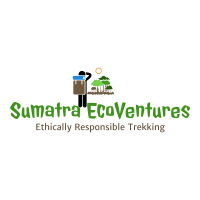 The climate here is hot and humid so it is best to wear loose fitting and cotton clothing. If you have booked or planning to go jungle trekking, you don’t need special clothing or equipment but there are a few useful things to have especially if you’re camping in the jungle overnight.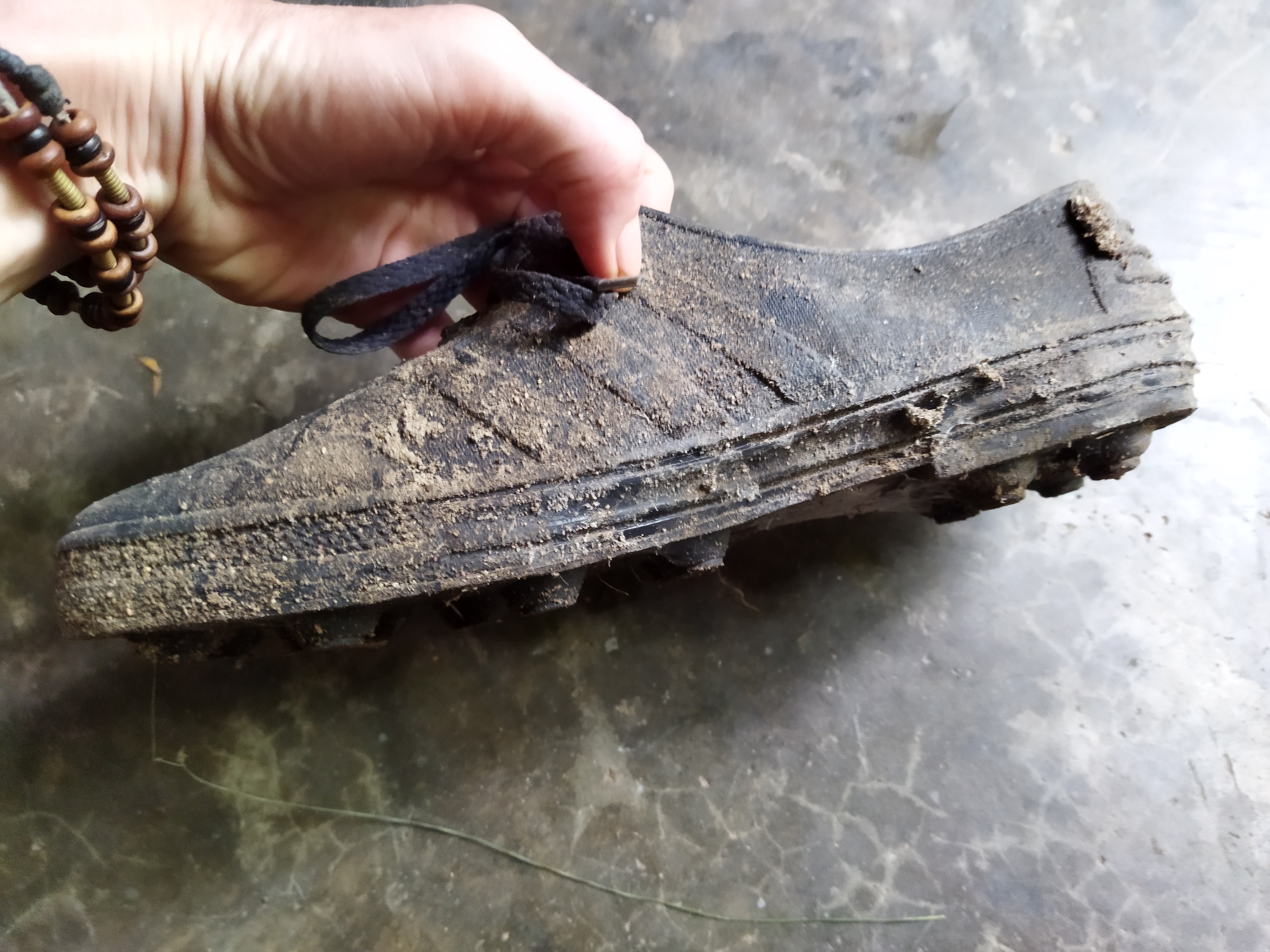 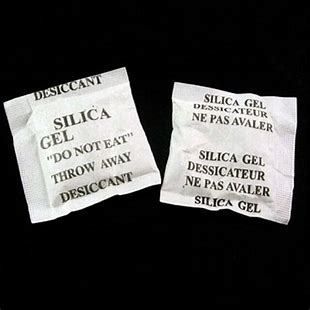 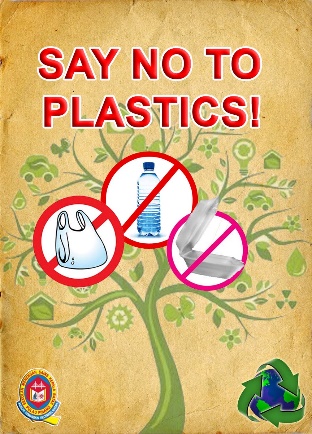 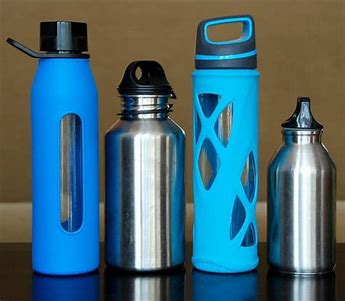 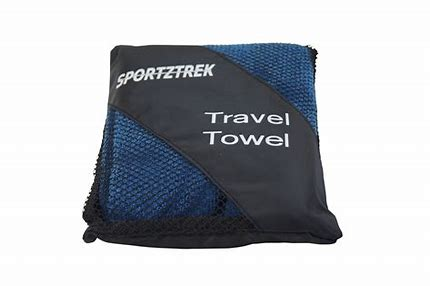 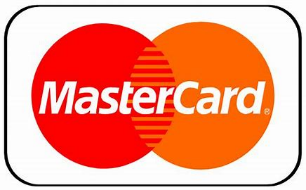 Happy Responsible Travelling